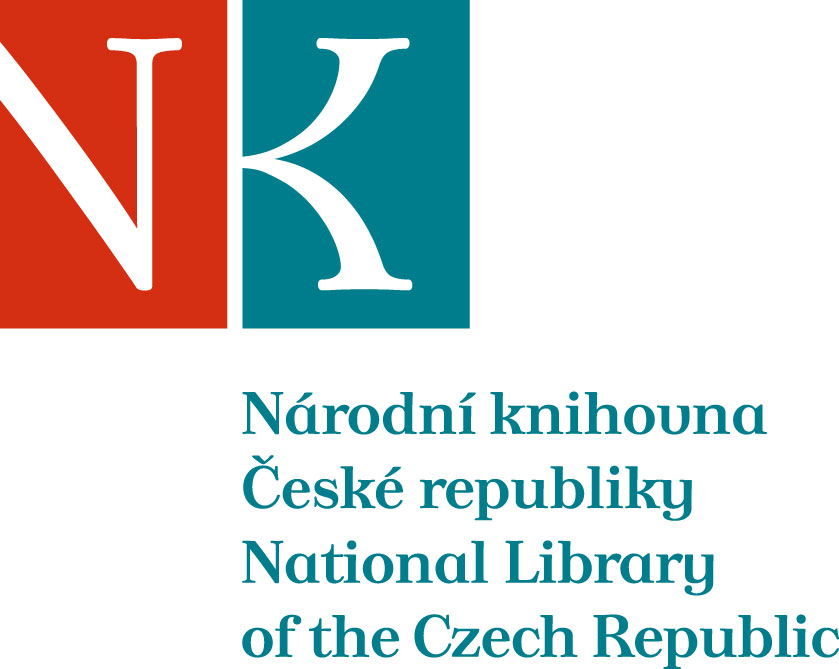 Zpráva ze zahraniční služební cestyJméno a příjmení účastníka cestyPhDr. Veronika ProcházkováPracoviště – dle organizační struktury1.6.1 Pracoviště – zařazeníORSTDůvod cestyKurýrní cestaMísto – městoMerseburgMísto – zeměNěmeckoDatum (od-do)7. – 9. 11. 2018Podrobný časový harmonogram7.11. příjezd do Merseburgu, 8. 11. deinstalace, 9. 11. transport zpět do NKSpolucestující z NKFinanční zajištěníHradil vypůjčitelCíle cestyKurýrní cestaPlnění cílů cesty (konkrétně)Deinstalace exponátuProgram a další podrobnější informacePřivezené materiályDatum předložení zprávy15. 11. 2018Podpis předkladatele zprávyPodpis nadřízenéhoVloženo na IntranetPřijato v mezinárodním oddělení